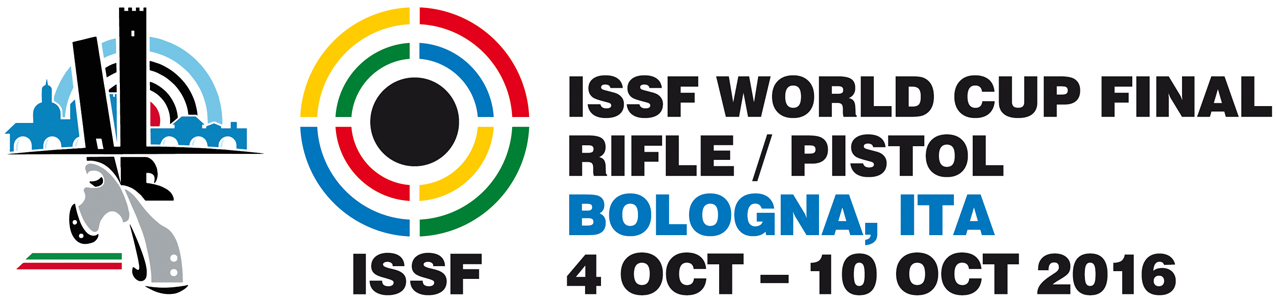 Local transfer from airport to the official hotel(s) and back at arrival / departure is required?□ YES  □ NOSeparate forms must be submitted for individual shooters or group of shooters who will travel on different schedules and on different dates!Please fax to Organizing Committee at +39-06-ANNEX 4FINAL TRAVEL FORMPlease return byTo Organizing CommitteeName of federation15 SEP 2016UITS – italian Shooting Federation1. travel information1. travel informationarrivaldeparturedeparturedepartureairportrailcarcarairportairportrailcardatedatedatetimetimetimeflight no.flight no.flight no.flight no.form (airport)form (airport)form (airport)form (airport)no. of personsno. of personsno. of personsno. of persons